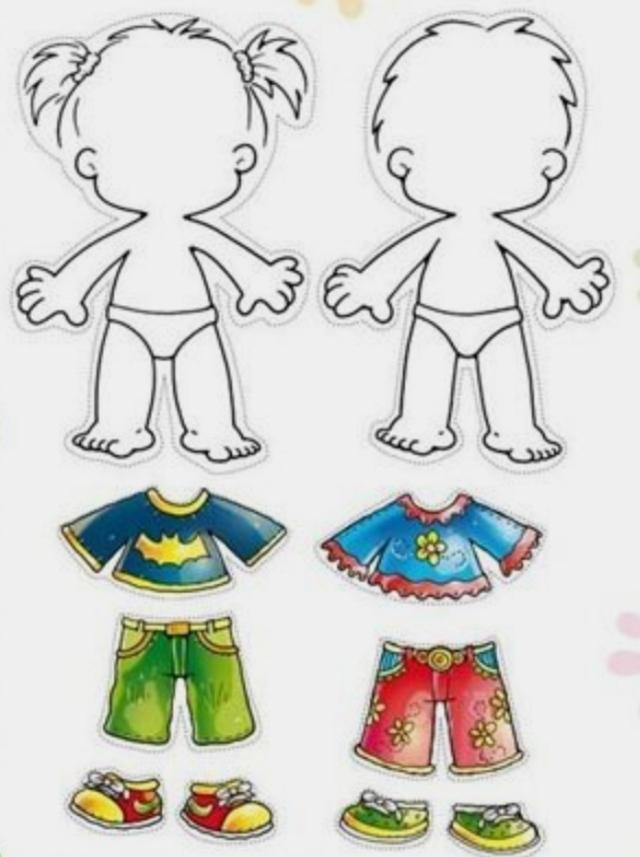 Atividade 1: Coloca as roupas nos bonecos.Objetivo: Noção corporalSugestão: cole a folha em um papel duro ou papelão. *Use sempre o material que tiver em casa. Recorte os bonecos, desenhe os olhos, nariz e boca.Embaralhe as roupas, depois coloque no boneco ou na boneca.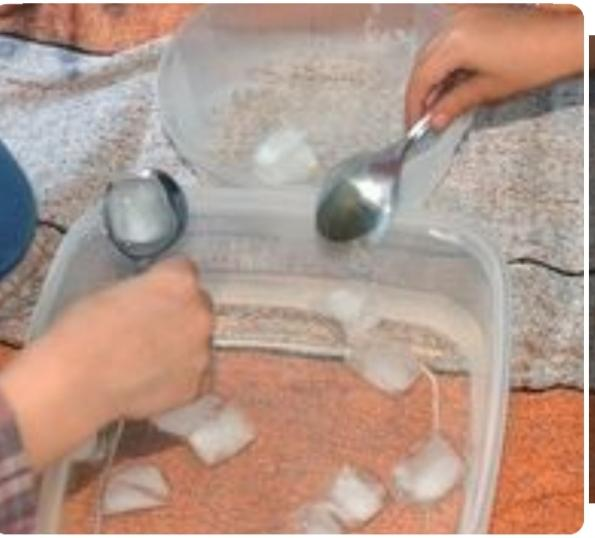 Atividade 2: Passe o gelo.Objetivo: Coordenação motora fina e atenção.Sugestão: Pegue uma forminha de gelo e coloque em um potinho. Equilibrar o gelo na colher e transferir para outro pote.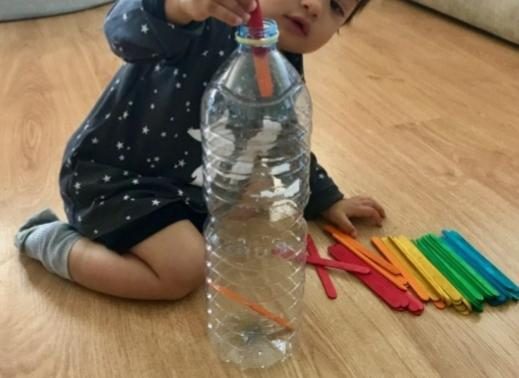 Atividade 3: Coloque os palitos na garrafaObjetivo: Trabalhar coordenação motora fina, noção espacial e cor.Sugestão: Pite palitos de sorvete ou de churrasco, com tinta ou giz de cera, ou canetinha. Coloque na garrafa. A primeira vez deixe colocar como quiser os palitos, na outra vez um adulto fala a cor do palito que deve ser colocado.